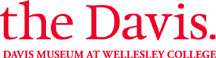 Davis Summer Internship 2016 Fact SheetWhat: A ten-week, full-time, paid summer internship in several departments across the Davis Museum.  Group projects, workshops, lunches with staff, and weekly field trips to regional arts institutions supplement daily work.  A highlight of the internship is a jam-packed three-day trip to NYC (typically in June or early July) to visit a variety of cultural institutions.Stipend for the entire summer: $3000.  Housing on campus is provided.Who: Open to current Wellesley students and graduating seniors from any major. This year we are able to offer eight positions throughout the museum (full descriptions online):·   	4 curatorial research interns·   	1 education intern·   	1 technology/social media intern·  	1 operations intern·   	1 collections care internWhen: June 6 – August 11, 2016.  Full-time, Monday – Friday, 9:00am – 5:00pm. Where: The Davis Museum at Wellesley CollegeWhy:Exposure: Gain exposure to daily life in an exciting academic museum, as well as to the larger art world through field trips and presentations.Connections: Make important connections – both inside the Davis, working directly with staff members, and outside of the museum in the local and national art world (museums, auction houses, galleries, artist studios, Wellesley Friends of Art, etc.)Impact: Summer interns have a vital role at the Davis and work on meaningful projects that have a direct impact on the museum – no running to get coffee, guaranteed.  (Past projects have included inventory of the Davis collection, updating the database, creating maquettes, and researching potential acquisitions.)How:  Download the application from the Davis’s website at http://www.thedavis.org/students/internships.  Complete and submit the application as a pdf (with resume and transcript) by January 11, 2016. Students may apply to multiple internship positions with one application; however, please be sure to address each position you’re applying for in the essay questions. Possible candidates will be contacted for interviews in February, with decisions being made in March.Still have questions? Email Anna Egeland, Summer Internship Coordinator (aegeland) or Liz Gardner, Public and Interpretive Programs Specialist (egardner).